                    Základní škola Na Lukách Polička 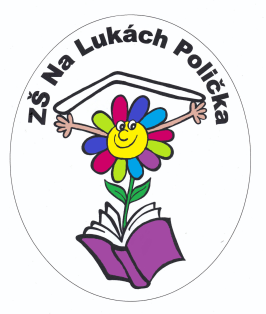 Švermova 401Polička		Zápis ze schůze Školské rady ZŠ Na Lukách Polička, ze dne 27. listopadu 2018Přítomní: Marie Kučerová, Kateřina Stodolová, Klára Trnková, Stanislav NožkaNepřítomni: Petr Nožka, Zdeňka VomočilováPřizváni:   Eduard Střílek, ředitel školyProgram: 1. třída „Začít spolu“ - proběhlo setkání rodičů s p. uč. Mičkovou, kde se vyjasnila koncepce a forma výuky k oboustranné spokojenosti.Angličtina – formou kroužku, zajišťuje Zelený domeček v prostorách školy. Výuka běží.Pobyt v Itálii pro 6. tř. – pan ředitel prověří, zda pobyt bude/nebude z důvodu plánovaného odchodu p. uč. Marešové do penze.6. třídy – Adaptační kurz je plánován i na září 2019, stane se pravidelným.Kavárna během rodičovských schůzek – opět se osvědčila, bude pokračovat i nadále (zajišťují 4. a 5. třídy vždy dle dohody).Jitřenka – pravidelně! Další článek – rozpočet. Nutno pohlídat – zodpovídá – ředitel školy. ÚKOL TRVÁ!Výuka fyziky, chemie – bylo dokoupeno, obnoveno, základní vybavení laboratoří – digi teploměry, váhy, …II. stupeň „Začít spolu“ – úkol pro vedení školy – zamyslet se nad aplikací výukového programu „Začít spolu“ na II. stupni. V příštím školním roce proběhne návštěva na některé ZŠ v republice (Plzeň?), kde mají „Začít spolu“ i na II. stupni – zodpovídá p. ředitel. Úkol trvá.Dopravní situace kolem školy – p. ředitel pošle na Město žádost o zpracování projektu řešení dopravní situace kolem školy – proběhlo. Byl předložen první „nástřel“ řešení parkovacích ploch (ŠR připomínkovala), zatím bez řešení bezpečného zastavení u školy za účelem nastoupení/vystoupení z auta. Pan ředitel zajistí, ve spolupráci se zřizovatelem, návštěvu projektantů ve škole – kontrola stávajícího stavu a návrh variant řešení. Co nejdříve.  Sportoviště u školy – umístěny výstražné cedule. Vánoční dílničky pro I. stupeň – budou, zajistí škola. Je-li třeba součinnost Spolku (zejména finanční), není problém.Placení obědů dětem v hmotné nouzi – běží.Rekonstrukce sociálních zařízení – zařadit do rozpočtu školy na rok 2019 zpracování projektové dokumentace. Zajistí pan ředitel školy. Prostranství před školou – pan ředitel zkontaktuje SZeŠ Litomyšl event. VŠ zahradnickou s žádostí o zpracování studie na využití prostranství pro výuku přírodopisu, přírodovědy. Termín – co nejdříve.Počítače – škola potřebuje nové počítače. Prověřit možnost odkupu vyřazených notebooků z firem. Prověří pan ředitel spolu s p. Erbesem.Speciální pedagog – p. uč. Stanislava Freidová, výchovný poradce – p. uč. Marešová a p. uč. V. ŠimonováNadané děti – bylo by vhodné stanovit kdo a jak se bude věnovat nadaným dětem, zejména na I. stupni. Zodp. pan ředitel. Ředitelské volno – ředitel školy vyhlašuje na 3. a 4. ledna 2019 ředitelské volno.Příští schůze Školské rady – březen 2019Zapsala: Marie Kučerová